AIMCO Manufacturing | [Phone] 419-478-4851 | [Fax] 419-476-1324203 Matzinger Rd. Toledo, OH 43612 Use our online form as an alternative to this word document by clicking the link:http://www.aimcomanufacturing.com/rfq.htmlContact Information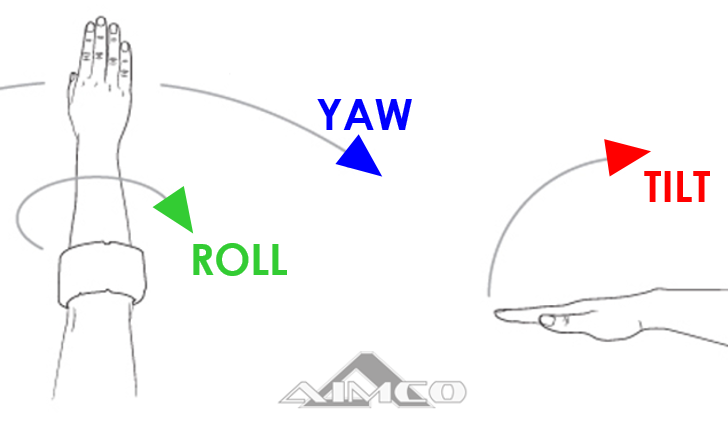       Part Specifications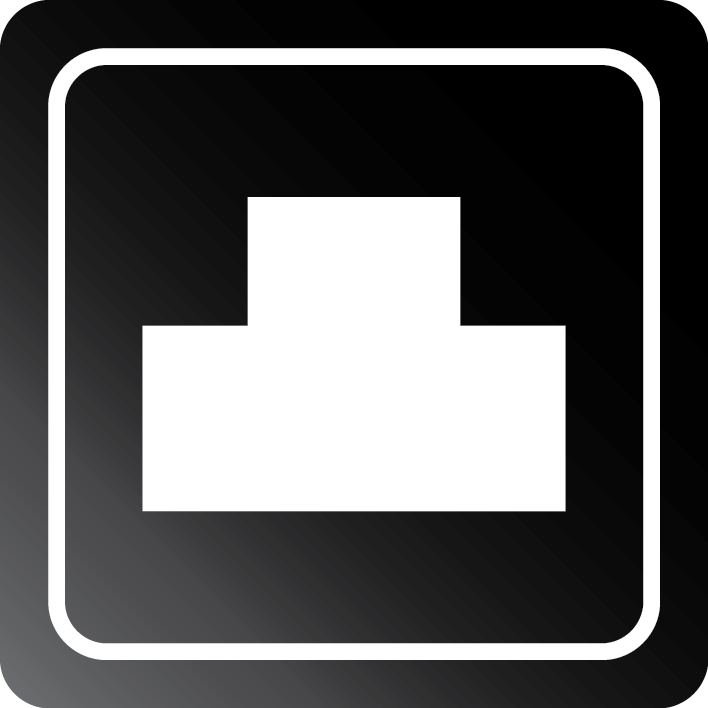          Crane 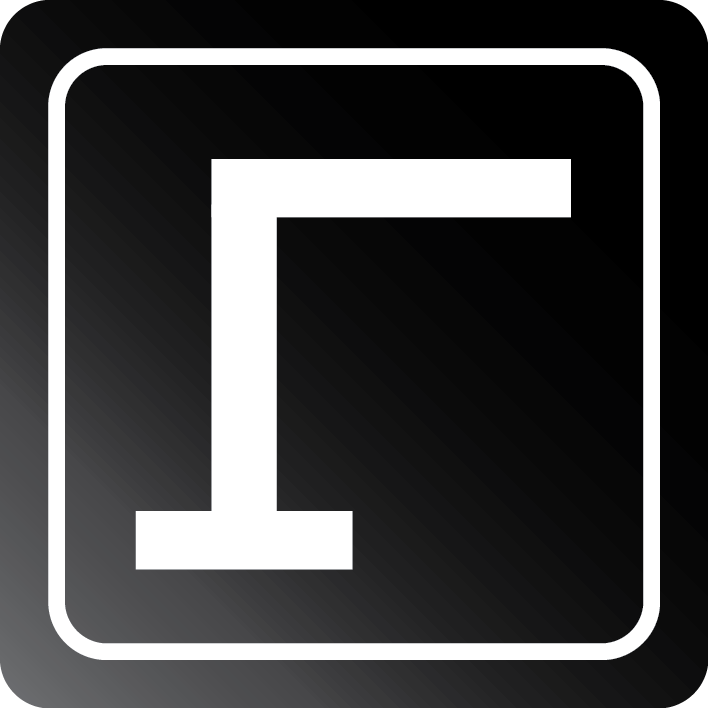          Lifting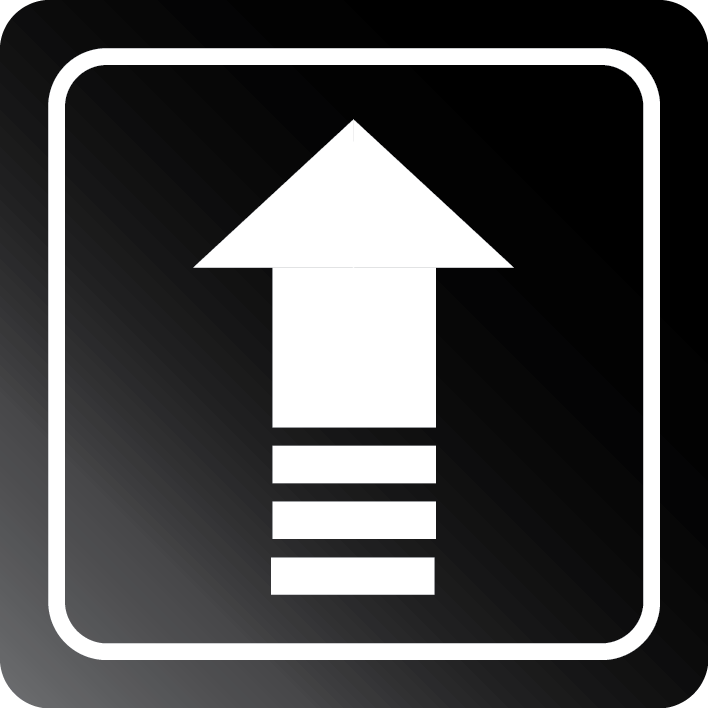          Tooling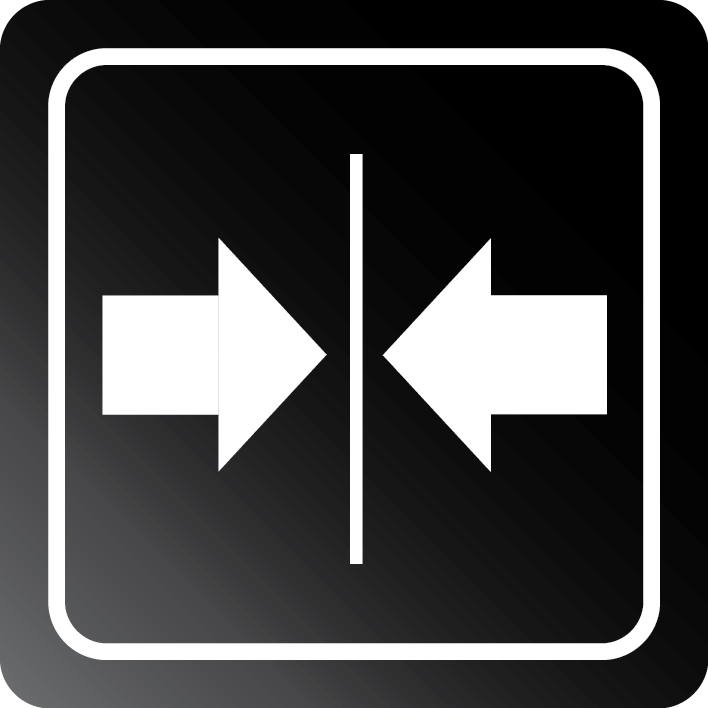 Notes/Sketches/Special Considerations/Process & Work-cell Descriptions[Notes] www.AimcoManufacturing.com |Sales@AimcoManufacturing.comFilled Out By: First and Last NameCompany Name: Inc. | Corp. Customer Type: Distributor | End User P1Part Weight Range____ lbs. – ____ lbs.P2Number of Different Parts____P3Part Dimension RangeX” - X” (left-to -right) x Y” - Y” front-to-back x Z” - Z” top-to-bottom Ø” – Ø” (OD) if applicable x Ø” – Ø” (ID) if applicableP4Grab Surface(s)Top Face or Front Face or Bottom Face or Left & Right Sides P5Part MaterialSolid Surface or Porous or Perforated or Ferromagnetic P6Part Orientation at Pick(if or, pick one)Horizontal & Long-ways Left-to-Right or Long-ways Front-to-Back Vertical & Long-ways Top-to-Bottom or Long-ways Left-to-Right Eye-to-Sky or Eye-to-Side P7Part Orientation at Place(if or, pick one)Same as Pick Point, straight Pick & Place onlyHorizontal & Long-ways Left-to-Right or Long-ways Front-to-Back Vertical & Long-ways Top-to-Bottom or Long-ways Left-to-Right Horizontal & Flipped 180Vertical & Flipped 180Eye-to-Sky or Eye-to-SideC1Crane TypeAIMCO Articulating Jib XX ft (Reach) x XX ft (Height) or Bridge Crane (By Other)C2Crane ObstructionsDescribe: (i.e. Building Ceiling/Header, Power Lines, or Light Fixtures)L1Lifting MechanismAIMCO TorqLIFT or Air Hoist or Air Balancer or Hoist (By Other) or G-Force (By Other)L2Vertical TravelXX” from minimum to maximum height (referenced from bottom of part)T1Tooling TypeGripper| Vacuum | Magnet | Forks/Hooks | Other: T2Tooling Reach-OutXX” reaching under/over an obstructionT3Tooling Approach into PartTowards Front or From Top Down or From Bottom Up